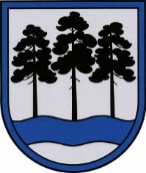 OGRES  NOVADA  PAŠVALDĪBAReģ.Nr.90000024455, Brīvības iela 33, Ogre, Ogres nov., LV-5001tālrunis 65071160, e-pasts: ogredome@ogresnovads.lv, www.ogresnovads.lv PAŠVALDĪBAS DOMES SĒDES PROTOKOLA IZRAKSTS6.Par grozījumu Lielvārdes pašvaldības iestāžu amatu, amatu klasifikācijas un amatu algu apstiprināšanas sarakstāLielvārdes novada dome 2018. gada 30. maijā pieņēma lēmumu Nr. 216 “Par Rīgas plānošanas reģiona deinstitucionalizācijas plāna 2017. - 2020. gadam 2. redakcijas Stratēģiskās daļas saskaņošanu”, ar kuru nolēma saskaņot Rīgas plānošanas reģiona deinstitucionalizācijas plāna 2017. - 2020.gadam 2. redakcijas Stratēģiskajā daļā iekļauto infrastruktūras attīstības risinājumu, tā īstenošanai nepieciešamo finansējumu sadalījumā pa finansējuma avotiem un sasniedzamo uzraudzības rādītāju vērtības, kā arī īstenot Rīgas plānošanas reģiona deinstitucionalizācijas plāna 2017. - 2020.gadam 2.redakcijas Stratēģiskajā daļā iekļautos sabiedrībā balstītu sociālo pakalpojumu infrastruktūras attīstības risinājumus. Projekta Nr. 9.3.1.1/19/I/023 “Pakalpojumu infrastruktūras attīstība deinstitucionalizācijas plānu īstenošana” ietvaros tiek izveidotas “Specializētās darbnīcas personām ar garīga rakstura traucējumiem”, kas atrodas Ceriņu ielā 2a, “Doktorāts”, Jumpravas pagastā, Ogres novadā. Ēka ir pašvaldībai piederoša, iekštelpās veikta pārbūve un tās pielāgotas mērķim vajadzīgajām prasībām, nodrošināta vides pieejamība, nodrošināts materiāltehniskais aprīkojums un Ogres novada Sociālais dienests paredzējis papildus amata vietas,  lai plānoto darbību īstenošanas rezultātā pakalpojumu saņemtu 19 personas ar garīga rakstura traucējumiem. Lai Specializētajām darbnīcām nodrošinātu atbilstošu vidi, nepieciešams veikt izmaiņas Ogres novada Jumpravas pagasta pārvaldes amatu un amatalgu sarakstā par 0,25 palielinot apkopējas slodzi un atbilstoši atalgojumu,  ar mērķi nodrošināt regulāru Specializēto darbnīcu (ar kopēju platību 159,8 m2) uzkopšanu adresē: Ceriņu iela 2a, “Doktorāts”, Jumpravas pagasts, Ogres novads. Pamatojoties uz likuma “Par pašvaldībām” 21. panta pirmās daļas 13. punktu un saskaņā ar Valsts un pašvaldību institūciju amatpersonu un darbinieku atlīdzības likuma 11. panta pirmo daļu, balsojot: ar 20 balsīm "Par" (Andris Krauja, Artūrs Mangulis, Atvars Lakstīgala, Dace Kļaviņa, Dace Māliņa, Dace Veiliņa, Dainis Širovs, Dzirkstīte Žindiga, Egils Helmanis, Ilmārs Zemnieks, Indulis Trapiņš, Jānis Iklāvs, Jānis Kaijaks, Jānis Lūsis, Jānis Siliņš, Pāvels Kotāns, Raivis Ūzuls, Rūdolfs Kudļa, Toms Āboltiņš, Valentīns Špēlis), "Pret" – nav, "Atturas" – nav, Ogres novada pašvaldības dome NOLEMJ:Izdarīt Lielvārdes pašvaldības iestāžu amatu, amatu klasifikācijas un amatu algu saraksta (apstiprināts ar Lielvārdes novada domes 2020. gada 23. decembra lēmumu Nr. 376 (protokols Nr. 23, 3.)) pielikumā Nr. 4 grozījumu, izsakot pielikuma Nr. 4 (Jumpravas pagasta pārvalde) 8. punktu šādā redakcijā:Noteikt, ka grozījums Jumpravas pagasta pārvaldes amatu un amatalgu likmju sarakstā stājas spēkā 2022. gada 1. decembrī.(Sēdes vadītāja,domes priekšsēdētāja E.Helmaņa paraksts)Ogrē, Brīvības ielā 33Nr.252022.gada 27.oktobrīN.p.k.AmatsProfesijas kodsSaimeLīmenisMēnešalgu grupaMaksimālās mēnešalgas apmērsVienādo amatu skaitsAmata likmeMēnešalga par pilnu likmiKopā (11=8x9x10)12345678910118.Apkopējs9112 0116. Fiziskais un kvalificētais darbsI150010,5500250